Submitter’s Name____________________________________________________________Submitter’s Institution (Hospital or Laboratory) _____________________________________Submitter’s E-mail_________________________Submitter’s Phone Number______________Test(s) Requested (See options below):___________________________________________Specimen Type(s) ___Bacterial Isolate	___Environmental Specimens (Please specify)______________________________Animal Feces       __Animal Rectal Swab         ___Other Animal Specimen (Please specify)__________Patient MRN or Name/Lab ID ___________________________ Prices are “at cost” to cover supplies and technical staff. Consultation with Dr. Cole is free of charge. Supplies for all tests can be supplied upon request for an additional $15.00 fee to cover shipping. Please send all isolates and specimens to the following address while following all state and federal regulations; shipping labels provided upon request for an extra $15.00 charge. An account will be established upon receipt of first specimen and billed upon completion. ATTN: Dr. Stephen Cole3900 Delancey St, Rm 4106Philadelphia, PA,19104USDA import permit can be requested by emailing scole@vet.upenn.edu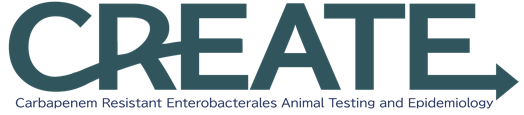 For Veterinarians/Veterinary HospitalsFor Veterinarians/Veterinary HospitalsFor Veterinarians/Veterinary HospitalsTestPurpose/DescriptionPriceCR1: Animal CultureFor screening of patients (feces, rectal swab or other clinical specimen). Reported as positive or “not isolated” and includes phenotypic testing (mCIM) for isolates. Additional characterization of isolates (ID, AST, PCR) available at additional cost. Limit of detection is approximately 1500 CFU/swab. Turn around time: 24-28 hours$13.00CR2: Animal PCRMultiplex PCR for NDM, KPC, Oxa-48, VIM and IMP genes. Recommended submission of whole fecal specimen; rectal swabs require special handling (contact laboratory). Limit of detection is approximately 75 CFU/swab. Culture confirmation of positive specimens provided at no additional cost. Turn around time: <24 hrs$51.00CR3: Environmental CultureFor screening of environmental surfaces (sterile swiffer pad preferred; sterile gauze or swabs may be acceptable). Reported as positive or “not isolated” and includes phenotypic testing (mCIM) for isolates. Additional characterization of isolates (ID, AST, PCR) available at additional cost. Limit of detection has not been established for this test. Turn around time: 48-72 hours$13.00For LaboratoriesFor LaboratoriesFor LaboratoriesLC1:PCR ConfirmationFor genotypic confirmation of carbapenemase genes (NDM, KPC, OXA-48, VIM and IMP).$37.00LC2:Phenotypic ConfirmationModified carbapenem inactivation method is performed on submitted isolates to demonstrate production of a carbapenemase enzyme. Turn around time (48-72 hours)$5.00LC3:Whole Genome SequencingIsolate is submitted to a reference laboratory for short read Illumina sequencing and uploaded to the NCBI pathogen detection pipeline for analysis. A link to analyzed data will be provided to the submitting laboratory. Turn around time: Variable$100.00